REGULAMIN  OGÓLNOPOLSKIEGO KONKURSU PLASTYCZNEGO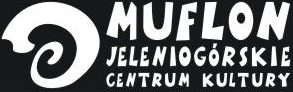 „ŚWIAT MOJEJ WYOBRAŹNI”8. edycja1. ORGANIZATOR Organizatorem ogólnopolskiego konkursu plastycznego „Świat mojej wyobraźni” jest Jeleniogórskie Centrum Kultury filia „Muflon”, mające swoją siedzibę przy ul. Cieplickiej 172 w Jeleniej Górze – Sobieszowie.2. CEL I TEMATYKA KONKURSU Ogólnopolski konkurs plastyczny „Świat mojej wyobraźni” ma na celu inspirowanie młodych ludzi do tworzenia oraz wyrażania siebie. Zachęca jego uczestników i uczestniczki do swobodnego ukazywania przygód ich świadomości poprzez sztukę. Jest inspiracją, by z odwagą zaprezentować ukryte dotąd przed wzrokiem innych obszary ich wewnętrznych światów, gdzie piękno i zgroza przeplatają się ze sobą, gdzie niewyrażalne nagle daje o sobie znać poprzez akt twórczy, który jest również intymną rozmową z sobą samym.3. CZAS TRWANIA KONKURSU Konkurs trwać będzie od 12 stycznia do 28 lutego 2022.4. UCZESTNICY/UCZESTNICZKI Konkurs przeznaczony jest dla dzieci i młodzieży w wieku od 5 do 16 lat. Podzielony jest na trzy grupy wiekowe: (5 – 7 lat), (8 – 12 lat) oraz (13 – 16 lat).5. ZGŁASZANIE PRAC Każdy uczestnik/uczestniczka może zgłosić do konkursu kilka prac.6. AKREDYTACJA Indywidualne uczestnictwo w konkursie jest objęte akredytacją w wysokości 5 zł, którą należy wpłacić na konto bankowe JCK: nr konta Bank Millennium S.A. Jelenia Góra 02 1160 2202 0000 0000 4558 9216, tytułem: akredytacja Konkurs plastyczny 2022, imię i nazwisko uczestnika.Uczestnictwo pracowni plastycznych domów kultury i szkół, które zgłaszają prace zbiorowo, jest objęte akredytacją w wysokości 20 zł, którą to kwotę należy wpłacić na konto bankowe JCK: nr konta Bank Millennium S.A. Jelenia Góra 02 1160 2202 0000 0000 4558 9216, tytułem: akredytacja Konkurs plastyczny 2022, imię i nazwisko uczestnika/nazwa pracowni. Warunkiem uczestnictwa w konkursie jest opłacenie akredytacji oraz przesłanie potwierdzenia przelewu na adres mailowy sekretariat@sobieszow.muflon.pl  7. FORMAT I OPIS PRACY: maksimum A3, technika wykonania pracy: dowolna, lecz nie przestrzenna. Na odwrocie każdej pracy należy nakleić czytelną informację: autor, adres, wiek, telefon, opiekun artystyczny.8. TERMIN DOSTARCZENIA PRAC konkursowych upływa 28 lutego 2022.9. PRACE NALEŻY NADSYŁAĆ NA ADRES: Jeleniogórskie Centrum Kultury filia ,,Muflon”, ul. Cieplicka 172, 58-570 Jelenia Góra, z dopiskiem: „Świat mojej wyobraźni” lub złożyć osobiście w sekretariacie JCK „Muflon”.10. OCENA I ROZSTRZYGNIĘCIE KONKURSU Wszystkie prace nadesłane do konkursu oceni Jury powołane przez Organizatora. Jury dokona oceny po zakończeniu konkursu biorąc pod uwagę wartość artystyczną, jakość i oryginalność nadesłanych prac. Spośród nadesłanych prac Jury wybierze trzy prace, które zajmą pierwsze, drugie i trzecie miejsce. Jury wybierze również prace wyróżnione – o ilości wyróżnień Jury zdecyduje podczas obrad. Decyzje Jury są ostateczne i wiążące dla wszystkich uczestników Konkursu.11. ROZSTRZYGNIĘCIE KONKURSU nastąpi 18 marca 2022. Lista nazwisk laureatów i laureatek konkursu zostanie ogłoszona na stronie internetowej www.muflon.sobieszow.pl12. NAGRODY Nagrodzone i wyróżnione prace złożą się na wystawę i będą eksponowane w Galerii „Kolor” Jeleniogórskiego Centrum Kultury filia „Muflon” przy ul. Cieplickiej 172 w Jeleniej Górze – Sobieszowie.13. ODBIÓR NAGRÓD odbędzie się w Jeleniogórskim Centrum Kultury „Muflon” przy ul. Cieplickiej 172, laureatom i laureatkom spoza Jeleniej Góry nagrody będą wysyłane pocztą.14. POSTANOWIENIA KOŃCOWE Regulamin konkursu dostępny jest na stronie internetowej Jeleniogórskiego Centrum Kultury filia „Muflon” http://muflon.sobieszow.pl/ oraz w sekretariacie JCK „Muflon”. Po rozstrzygnięciu konkursu prace nie będą odsyłane.14. WYSTAWA POKONKURSOWA „Świat mojej wyobraźni” zostanie rozłożona na 3 części i będzie ją można oglądać w terminach: część pierwsza od 23 marca do 24 maja 2022, część druga od 8 czerwca do 31 sierpnia 2022 oraz cześć trzecia od 14 września do 31 grudnia 2022.15. POLITYKA PRYWATNOŚCI Warunkiem uczestnictwa w konkursie jest podanie prawdziwych danych osobowych. Dane osobowe uczestników pozyskane są wyłącznie do celów konkursu i nie będą udostępniane podmiotom trzecim. Wysłanie pracy na konkurs jest równoznaczne ze zgodą na wykorzystanie danych osobowych do celów konkursu. Organizator gwarantuje autorowi/autorce prawo wglądu do jego/jej danych osobowych, a także możliwość ich poprawiania.Obowiązek informacyjny dotyczący przetwarzania danych osobowychAdministrator danych osobowych Administratorem danych osobowe jest Jeleniogórskie Centrum Kultury, z siedzibą w Jeleniej Górze, przy ul. 1 Maja 60. Dane gromadzone są w dwóch obiektach przy ul. 1 Maja 60 i ul. Bankowej 28/30 w Jeleniej Górze.Inspektor ochrony danych osobowych W sprawach związanych z ochroną kontaktową mogą się Państwo kontaktować z wyznaczonym przez nas inspektorem danych osobowych. Oto jego dane kontaktowe: Laura Uglanica, tel. 75 64 78 884, adres e-mail: iodo.jck@gmail.comCele przetwarzania danych Przetwarzamy dane osobowe, ponieważ jest to niezbędne do wykonywania powierzonych nam zadań i misji, w szczególności:•	prowadzenia edukacji artystycznej dla wszystkich grup wiekowych,•	organizacji imprez i wydarzeń (od kameralnych koncertów, po plenerowe widowiska) dla mieszkańców miasta i przebywających w nim turystów,•	oraz dokumentowania życia kulturalnego i społecznego mieszkańców Jeleniej Góry.Czas przechowywania danych Dane osobowe będziemy przechowywać do momentu zakończenia zorganizowanych przez nas zajęć lub do wygaśnięcia obowiązków przechowywania zgromadzonych danych wynikających z przepisów prawa.Dokumentacja fotograficzna i filmowa przechowywana jest zgodnie z zasadami określonymi w przepisach prawa dotyczących archiwów.Inni odbiorcy danych Powierzone nam przez Państwa dane mogą zostać udostępnione podmiotom, które na mocy obowiązującego prawa mają możliwość otrzymywać takie dane.Państwa wizerunek (fotografie, filmy) zarejestrowane podczas organizowanych przez nas wydarzeń mogą zostać udostępnione na portalach i w mediach społecznościowych. Mogą zostać również włączone do zasobów archiwalnych JCK. Co ważne, jeśli nie wyrazicie Państwo zgody na ich udostępnienie, prosimy o poinformowanie nas o tym. Podczas każdego z wydarzeń dyżurować będzie osoba, która przyjmie Państwa zgłoszenie; informację o tej osobie znajdziecie Państwo w Regulaminie imprezy umieszczonym na miejscu wydarzenia.Przekazywanie danych do państw trzecich Państwa dane nie będą przekazywane do państw trzecich.Profilowanie Państwa dane nie będą również podlegały profilowaniu (zautomatyzowanemu podejmowaniu decyzji).Prawa osób powierzających nam dane Przysługuje Państwu prawo dostępu do swoich danych osobowych oraz prawo żądania ich sprostowania, usunięcia oraz ograniczenia przetwarzania.Przetwarzamy dane na podstawie wyrażonej przez Państwa zgody na ich przetwarzanie. W każdej chwili macie Państwo prawo cofnąć swoją decyzję. Wycofanie zgody na przetwarzanie danych obowiązuje od chwili zgłoszenia i nie ma wpływu na wcześniejsze działania oraz na obowiązki sprawozdawcze wobec instytucji sprawujących kontrolę i nadzór nad JCK.Organizując spektakle i koncerty (zarówno kameralne, jak i plenerowe) posługujemy się prawem do domniemania zgody na przetwarzanie danych (w szczególności Państwa wizerunku). Oznacza to, że kupując bilet na organizowane przez nas wydarzenia czy też biorąc udział w wydarzeniach niebiletowanych akceptujecie Państwo obowiązujące w JCK zasady przetwarzania danych.Przysługuje Państwu również prawo do przeniesienia powierzonych nam danych osobowych. Dane zostaną przygotowane i przekazane w ogólnie dostępnym formacie pliku lub w postaci wydruku.Jako administrator danych dokładamy starań, by zagwarantować bezpieczeństwo powierzonych nam danych osobowych. W przypadku, gdy dopatrzą się Państwo naruszenia przepisów dotyczących ochrony danych osobowych mają Państwo prawo wnieść skargę do organu nadzorczego, którym jest: Prezes Urzędu Ochrony Danych Osobowych (adres: Urząd Ochrony Danych Osobowych, ul. Stawki 2, 00-193 Warszawa).Kontakt Jeśli potrzebujecie Państwo dodatkowych wyjaśnień lub macie pytania dotyczące zasad przetwarzania danych w JCK prosimy o kontakt mailowy: iod.jck@gmail.com